CLUB SUCCESS PLAN London Victorians Committee 2019-2020President                                         Paulina DabrowskaVP Education                                  Ariel ElboimVP Education 2 (Secretary)         Chris WedgwoodVP Membership                               Jackie GallegoVP Membership 2 (Sgt at Arms)   Agatha AmacheeVP Public Relations                         Lucy Rosa & RajTreasurer                                            Florian BayVP Mentoring                                    Stephanie WalkerVP Events/ PR                                    Malwina PalinskaDCP TargetGOAL 10 DCP Points (President’s Distinguished) by year end (June 30th 2020), with an interim objective of 5 DCP points by the end of Dec 2019 and all 10 by end of April.Current Status: Membership Target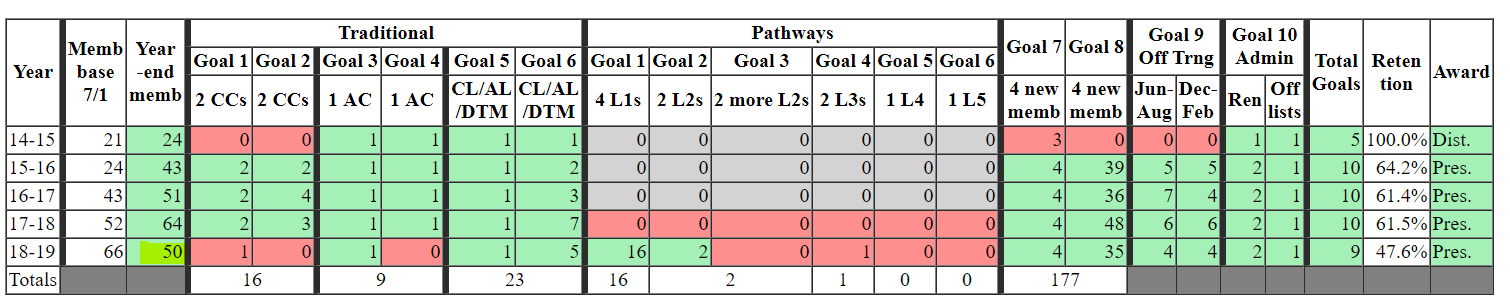 GOAL – At least 60 members throughout the year. Currently (from July 2019)– 55Guest conversion rate goal – 30%. Currently -4 guests on average with a conversion rate 12.6%District initiatives:Smedley Award – 1st Aug – 30 September (at least 5 – ideally 10+)Beat the clock challenge – 1st May – 30th June 2020 [2019 - Bronze (5+), aim for Silver (10+) next year]Q: What is the maximum number of members to accommodate demand for speech slots? What is the plan in case the club grows too big?Extra meeting a month for advanced speakers/ icebreakers? How to achieve the GOAL?Attracting more guests and improving guest retention (Web search, CRM, Workshops, Linkedin, Meetup, professional networking – open meetings). VPM to follow up in a timely manner – automation Bring a friend initiative/ referral prize – Amazon voucher  Offer 1st month for free if decides to join by end of renewal period Membership Retention 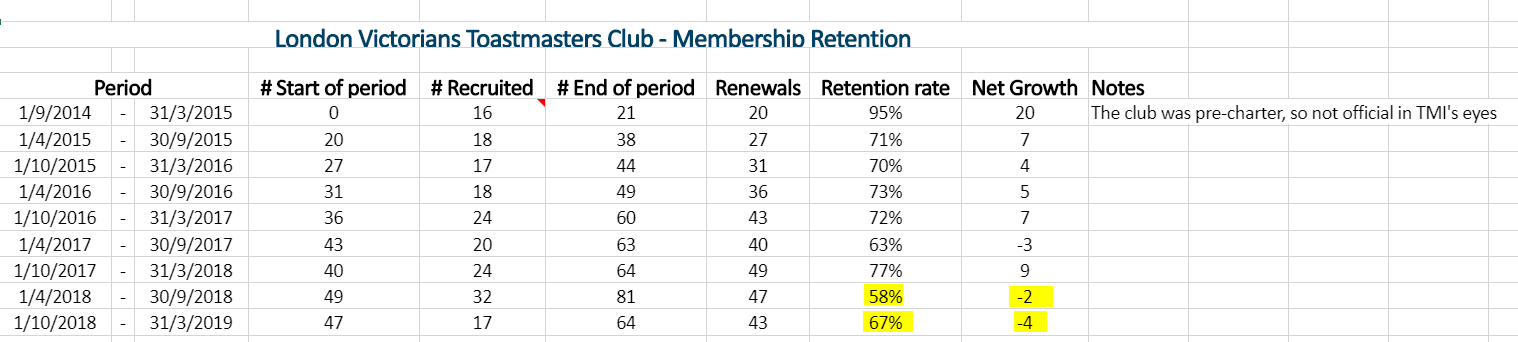 GOAL: Improve the retention rate to 70% (TMI Dashboard) and submit renewals on timeDistrict initiative:Pizza Challenge - Renew 20+ members by Sept 30th (renewals open from Aug 12th), Retain 80% of members How to achieve the GOAL?Members’ satisfaction insights Moments of truth score as a benchmark – main areas of improvement  Quarterly member survey1:1 mentor – member session to understand the needs and follow up      Members’ engagement Increase the average number of meeting participants to 22 (currently 19 – 49 meetings). We have a minimum of 15 roles to be filled at a standard meeting with 4 speakers. Introduce assistant club executive roles, introduce new supporting roles, involve members in committee activities early onVisits to other clubs as a GE/ SpeakerAwards, encourage participation in competitions (particularly important for eligibility for the Autumn Contest)Set member education goals and monitor attendance Variety of meetings adapted to member abilities (special meetings, extra meeting for advanced/ icebreakers)    Social activities: Pub master on a weekly basis Monthly social events – fixed date Club marketing and PR GOAL: Increase online presence and LV reputation in a wider Toastmaster How to achieve the GOAL?Online: Facebook likes, Facebook live, Google reviews, Instagram account, regular engaging content on all channels (social media monthly rota?), Linkedin profile, CRM – MailerLite (Speak with Andy O’Sullivan London Cardinals). Offline: GE exchange (at least 2 per month and at least 1 member to visit another club per month), Megameetings, Meeting invitation cards to be carried by members, Professional workshops (TM visitors from other clubs – free participation in exchange for GE), Open meetings – networking session, Engaging HR in local offices, Civil service networkIncrease the number of Education Awards AchievedDistrict initiative: 1:70:100  - Every member to achieve at least 1 education award (60!) How to achieve the GOAL?Every member to agree their education goal for the year with the VPE and mentor to monitor their performance against the goal Pathways leaderboard displayed at every meetingAll members to register with pathways by end of August  Awards for members who achieved the level Effective Mentorship ProgramGOAL Strengthen the mentorship program, ensuring that all members, both new and experienced, are offered a club mentor within a week from joining and have a mentor for a minimum of their first 4 speeches, including the end of Level 1 Pathways.Buddy up programme for professional networking (Linkedin Toastmaster groupMore members to become mentors Total of 6Total of 6Total of 6Total of 6Club GoalsAchievedClub GoalsAchievedTwo CC awards P1 Four Level 1 awardsTwo more CC awardsP2 Two Level 2 awardsOne AC awardP3 Two more Level 2 awardsOne more AC awardP4 Two Level 3 awardsOne CL/ALB/ALS/DTM awardP5 One Level 4 awardOne more CL/ALB/ALS/DTM awardP6 One Level 5 award